Reminders:Congrats fourth graders and parents on a wonderful show Thursday night and Friday morning! Wow, you sounded fantastic! Report cards come home today, Friday 11/18.Mark your calendars: Wax Museum presentations will take place in your child’s classroom on Thursday, December 15, from 1:20-3:00.Online Original Works orders are due November 23. Use this link: https://www.originalworks.com/gallerylogin/ and the code on your child’s personalized letter that came home in Friday Folders last week.Please be sure the office knows if your child will be out Monday-Tuesday of Thanksgiving week.Keep scrolling for important dates and information on academics.The WEEKS AHEAD11/18 – Report cards go home11/23 to 11/25 - Thanksgiving Break12/15- Fourth Grade Wax Museum (1:20-3:00)12/26 - 01/09 Winter Break01/16 No School01/20 Bethke Spelling Bee01/26 Bethke Talent Show Academics:Math:The way our new math program builds on the previous days’ lesson is quite obvious. We are seeing great gains in kids’ mathematical thinking as we learn to divide larger and larger numbers in the fifth(!) math unit of the school year. We’re reviewing how division is repeated subtraction, and using a strategy (partial quotients) that looks similar to long division, but really is much more conceptually based. Through hard work and determination, kids are doing it! We see such satisfaction when a student “gets it!!” Thank you for all the support you are giving your child with math homework!Reading/Literacy/Writing: In week two of researching for Wax Museum, we really feel like we are getting to know these famous Coloradoans well. We’ll begin to synthesize our information next week as we write what are sure to be amazing essays! Our whole class novel currently is the classic story of Pollyanna. Kids are defining words they are unfamiliar with, and writing to show they comprehend what they are reading. What a great story- do you remember? Core:Federal and State government, past and current, is our focus during Core. We are reading about the three branches of government, the Bill of Rights and more specifics about Colorado and local city government.Science:First semester topics are: Magnetism and Electricity, Meteorology, Chemistry I and II, and The Scientific Method.Thank you for reading our fourth grade news and have a very Happy Thanksgiving!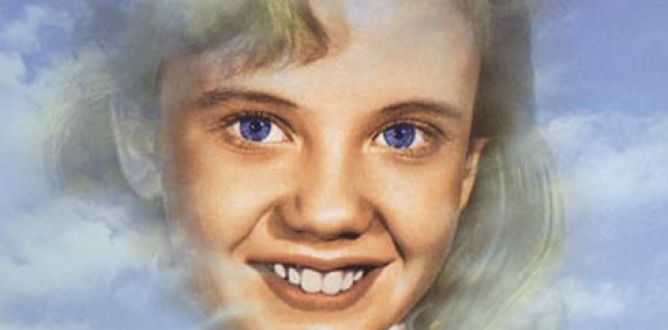 